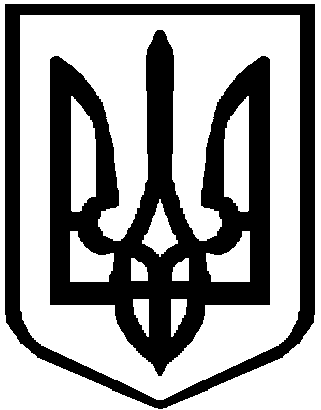 УкраїнаБЕРДИЧІВСЬКА РАЙОННА РАДАЖИТОМИРСЬКОЇ ОБЛАСТІР О З П О Р Я Д Ж Е  Н Н Яголови районної радивід 27.12.2023 року № 23Про уповноважену особу з питань запобігання та виявлення корупціїВідповідно до  пункту 10 частини 6 та частиною 7 статті 55 Закону України «Про місцеве самоврядування в Україні», Закону України «Про запобігання корупції», Наказу Національного агентства з питань запобігання корупції від 27.05.2021 № 277/21 «Про затвердження Типового положення про уповноважений підрозділ (уповноважену особу) з питань запобігання та виявлення корупції»: 1. Визначити Юзефович Яну Анатоліївну – головного спеціаліста Бердичівської районної  ради, уповноваженою особою з питань запобігання та виявлення корупції  Бердичівської районної ради.2.  Затвердити Положення про уповноважену особу з питань запобігання та виявлення корупції  Бердичівської районної ради (додається).3.   Вважати таким, що втратило чинність розпорядження голови районної ради  від 11.02.2016 року № 8 «Про  призначення уповноваженої особи  з питань запобігання та виявлення корупції».4.  Контроль за виконанням цього розпорядження залишаю за собою.Голова районної ради					Олександр БАЛЯНОВ